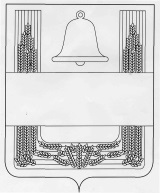 Совет депутатовсельского поселения Синдякинский сельсоветХлевенского муниципального района Липецкой областиРоссийской ФедерацииТретья   сессия  шестого  созываРЕШЕНИЕ21 декабря  2020  года                  с. Синдякино                           № 14      О бюджете сельского поселения Синдякинский сельсоветХлевенского муниципального района  Липецкой области Российской Федерации на 2021 год  и на плановый период     2022  и  2023  годов         Рассмотрев представленный администрацией  сельского поселения Синдякинский сельсовет Хлевенского муниципального района Липецкой области Российской Федерации  проект «Бюджета сельского поселения Синдякинский сельсовет Хлевенского муниципального района Липецкой области Российской Федерации на 2021  год и на плановый период 2022 и 2023 годов», руководствуясь статьёй 49 Устава сельского поселения Синдякинский сельсовет, учитывая мнение постоянной депутатской комиссии по бюджету и социальным вопросам Совет депутатов сельского поселения Синдякинский сельсоветРЕШИЛ:         1. Принять «Бюджет сельского поселения Синдякинский сельсовет Хлевенского муниципального района Липецкой области Российской Федерации на 2021 год  и на плановый период 2022 и 2023 годов  (прилагается).          2. Направить указанный нормативный правовой акт главе сельского поселения Синдякинский сельсовет для подписания и обнародования.Председатель Совета депутатов сельскогопоселения Синдякинский сельсовет                                                 А.В. ЩербатыхПриложение                                                                                      к  решению  Совета депутатов  сельского поселения Синдякинский сельсовет«О бюджет сельского поселенияСиндякинский сельсовет Хлевенского муниципального района Липецкой области Российской Федерации на 2021 год и на плановый период 2022 и 2023  годов »Бюджет сельского поселения Синдякинский сельсовет на 2021 год и на плановый период 2022 и 2023  годовСтатья 1. Основные характеристики бюджета сельского поселения Синдякинский сельсовет на 2021 год и на плановый период 2022 и 2023  годов1. Утвердить основные характеристики бюджета сельского поселения на 2021 год:1) общий объем доходов бюджета сельского поселения в сумме           4 953 143,97 рублей (далее - руб.) в том числе безвозмездные поступления в сумме 3 171 143,97 руб.  2) общий объем расходов бюджета сельского поселения в сумме 4 953 143,97 руб.;2. Утвердить основные характеристики бюджета сельского поселения на 2022 год и на 2023 год:1) общий объем доходов бюджета сельского поселения на 2022 год в сумме 3 581 959 ,26  руб.,  в том числе безвозмездные поступления в сумме 1 777 959,26 руб. и на 2023 год в сумме 3 604 851,89  руб., в том числе безвозмездные поступления в сумме 1 783 851,89 руб.;2) общий объем расходов бюджета сельского поселения на 2022 год в сумме 3 581 959,26 руб., в том числе условно утвержденные расходы в сумме       100 000,00 руб., и на 2023 год в сумме 3 604 851,89  руб., в том числе условно утвержденные расходы в сумме 200 000,00 руб.;Статья 2. Главные администраторы доходов и источников финансирования дефицита бюджета сельского поселения     Синдякинский сельсовет1. Утвердить перечень главных администраторов доходов бюджета сельского поселения Синдякинский сельсовет на 2021 год и на плановый период 2022 и 2023 годов согласно приложению 1 к настоящему нормативному правовому акту.2. Утвердить перечень главных администраторов (администраторов) доходов бюджета сельского поселения - территориальных органов федеральных органов исполнительной власти на 2021 год и на плановый период 2022 и 2023 годов согласно приложению 2 к настоящему нормативному правовому акту.3. Утвердить перечень главных администраторов источников  финансирования дефицита бюджета сельского поселения на 2021 год и на плановый период 2022 и 2023 годов согласно приложению 3 к настоящему нормативному правовому акту.Статья 3. Доходы бюджета сельского поселения Синдякинский сельсовет на 2021 год и на плановый период 2022 и 2023 годов1. Утвердить объем плановых назначений бюджета сельского поселения по видам доходов на 2021 год и плановый период 2022 и 2023 годов согласно приложению 4 к настоящему нормативному правовому акту.2. Утвердить объем безвозмездных поступлений в доходы бюджета сельского поселения на 2021 год в сумме 3 171 143,97 руб., на 2022 год в сумме 1 777 959,26 руб., на 2023 год в сумме 1 783 851,89  руб.3. Утвердить объем межбюджетных трансфертов, предусмотренных к получению из других бюджетов бюджетной системы Российской Федерации на 2021 год в сумме 3 171 143,97 руб., на 2022 год в сумме 1 777 959,26 руб., на 2023 год в сумме 1 783 851,89 руб. согласно приложению 5 к настоящему нормативному правовому акту.Статья 4. Бюджетные ассигнования бюджета сельского поселения          Синдякинский сельсовет на 2021 год и на плановый период 2022 и 2023 годов 1. Утвердить распределение бюджетных ассигнований по разделам и подразделам классификации расходов бюджетов на 2021 год и на плановый период 2022 и 2023 годов согласно приложению 6 к настоящему нормативному правовому акту.2. Утвердить ведомственную структуру расходов бюджета сельского поселения на 2021 год и на плановый период 2022 и 2023 годов согласно приложению 7 к настоящему нормативному правовому акту.3. Утвердить распределение бюджетных ассигнований по разделам, подразделам, целевым статьям (муниципальной программе сельского поселения Синдякинский сельсовет и непрограммным направлениям деятельности), группам видов расходов классификации расходов бюджетов Российской Федерации на 2021 год и на плановый период 2022 и 2023 годов согласно приложению 8 к настоящему нормативному правовому акту.4. Утвердить  распределение бюджетных ассигнований по целевым статьям (муниципальной программе сельского поселения Синдякинский сельсовет и непрограммным направлениям деятельности), группам видов расходов, разделам, подразделам классификации расходов бюджетов Российской Федерации на 2021 год и на плановый период 2022 и 2023 годов согласно приложению 9 к настоящему нормативному правовому акту.5. Утвердить объем бюджетных ассигнований Дорожного фонда сельского поселения Синдякинский сельсовет на 2021 год в сумме 370 000,00 руб., на 2022 год в сумме 370 000,00 руб. и на 2023 год в сумме 370 000,00  руб.Статья 5. Муниципальные внутренние заимствования, муниципальный внутренний долг бюджета сельского поселения Синдякинский сельсовет.1. Утвердить верхний предел муниципального внутреннего долга сельского поселения на 1 января 2022 года в сумме 0 руб., в том числе верхний предел долга по муниципальным гарантиям сельского поселения в сумме 0 руб.2. Утвердить верхний предел  внутреннего муниципального долга сельского поселения на 1 января 2023 года в сумме 0 руб., в том числе верхний предел долга по муниципальным гарантиям сельского поселения в сумме 0 руб.3. Утвердить верхний предел муниципального внутреннего долга сельского поселения на 1 января 2024 года в сумме 0 руб., в том числе верхний предел долга по муниципальным гарантиям сельского поселения в сумме 0 руб.Статья 6. Межбюджетные трансферты бюджету Хлевенского муниципального района1. Утвердить объем межбюджетных трансфертов, подлежащих передаче в бюджет Хлевенского муниципального района на 2021 год в сумме 60 400,00 руб., на 2022 год в сумме 60 400,00 руб., на 2023 год в сумме 60 400,00 руб. согласно приложению 10 к настоящему нормативному правовому акту.Статья 7. Установление арендной платыУстановить базовый уровень годовой арендной платы за пользование муниципальным имуществом, находящимся в собственности сельского поселения, в размере 300,00 рублей за .Статья 8. Особенности исполнения бюджета сельского поселения Синдякинский сельсовет в 2021 году1. Установить перечень расходов бюджета сельского поселения, подлежащих финансированию в первоочередном порядке: заработная плата и начисления на нее, пенсии, оплата коммунальных услуг, обслуживание муниципального долга, безвозмездные перечисления бюджету муниципального района.2. Осуществлять доведение лимитов бюджетных обязательств до получателей средств бюджета сельского поселения по расходам, указанным в части 1 настоящей статьи. По остальным расходам доведение лимитов бюджетных обязательств производить с учетом исполнения кассового плана бюджета сельского поселения.3. Установить, что средства в валюте Российской Федерации, поступающие в соответствии с законодательными и иными нормативными правовыми актами Российской Федерации во временное распоряжение получателей средств бюджета сельского поселения учитываются на лицевых счетах, открытых в администрации сельского поселения в порядке, установленном администрацией сельского поселения.4. Установить в соответствии со статьей 217 Бюджетного кодекса Российской Федерации, что основанием для внесения изменений в показатели сводной бюджетной росписи бюджета сельского поселения, связанных с особенностями исполнения бюджета сельского поселения и (или) перераспределения бюджетных ассигнований между получателями средств бюджета сельского поселения в пределах объема бюджетных ассигнований, без внесения изменений в настоящий нормативный правовой акт является:- передача полномочий по финансированию отдельных учреждений, мероприятий;-  создание, реорганизация, преобразование, ликвидация, изменение типа учреждений;- изменение наименования главного распорядителя средств бюджета сельского поселения (главного администратора доходов бюджета сельского поселения), не вызванное его реорганизацией;- перераспределение бюджетных ассигнований, предусмотренных главным распорядителем средств бюджета сельского поселения на выполнение функций органов местного самоуправления, обеспечение деятельности подведомственных казенных учреждений между группами видов расходов классификации расходов бюджетов; - перераспределение бюджетных ассигнований, предусмотренных главным распорядителем средств бюджета сельского поселения в связи с получением субсидий, между разделами, подразделами расходов классификации расходов бюджетов в случае принятия соответствующих решений органами местного самоуправления;- преобразование муниципальных образований в соответствии со статьей13 Федерального закона от 6 октября 2003 года № 131-ФЗ "Об общих принципах организации местного самоуправления в Российской Федерации";- перераспределение бюджетных ассигнований, предусмотренных главным распорядителем средств бюджета сельского поселения, между направлениями расходов бюджета сельского поселения, в целях софинансирования которых предоставляются субсидии из федерального и областного бюджетов;- перераспределение бюджетных ассигнований, предусмотренных главным распорядителем средств бюджета сельского поселения, между мероприятиями муниципальной программы в целях софинансирования субсидий из федерального и областного бюджетов.- перераспределение бюджетных ассигнований предусмотренных главным распорядителем средств бюджета сельского поселения на выполнение условий софинансирования по реализации национальных проектов  между разделами, подразделами, целевыми статьями и видами расходов классификации расходов бюджетов. - перераспределение бюджетных ассигнований, предусмотренных главным распорядителем средств местного бюджета на выполнение функций органов местного самоуправления на осуществление выплат при увольнении в связи с упразднением органа местного самоуправления, сокращением должностей муниципальной службы и (или) численности работников, заключивших трудовой договор о работе в органах местного самоуправления.Статья 9. Вступление в силу настоящего нормативного правового актаНастоящий Нормативный правовой акт вступает в силу с 1 января 2021 года.Глава сельского поселенияСиндякинский сельсовет                                               Худяков В.В.  Приложение  1                                                                            к бюджету сельского поселенияСиндякинский  сельсовет                                                                            на 2021 год и на плановый период 2022 и 2023  годов                                                        Переченьглавных администраторов доходовбюджета сельского поселения   Синдякинский  сельсовет Хлевенского муниципального районана 2021 год и на плановый период 2022 и 2023 годовПриложение  2к бюджету сельского поселения Синдякинский сельсовет                                     на 2021 год и на плановый период 2022 и 2023  годов                                                        Перечень главных администраторов доходов бюджета сельского поселения Синдякинский сельсовет  Хлевенского муниципального района – территориальных органов федеральных органов исполнительной властина 2021 год и на плановый период 2022 и 2023 годов<*> Администрирование поступлений  по всем подстатьям соответствующей статьи осуществляется администратором, указанным в группировочном  коде бюджетной классификации.                                                                                                                   Приложение  3к бюджету сельского поселения Синдякинский сельсовет                                     на 2021 год и на плановый период 2022 и 2023  годов Перечень главных администраторовисточников финансирования дефицита бюджетасельского поселения Синдякинский сельсоветна 2021 год и на плановый период 2022 и 2023 годовПриложение  4к бюджету сельского поселения Синдякинский сельсовет                                     на 2021 год и на плановый период 2022 и 2023  годов                                                        Объемдоходов бюджета сельского поселения Синдякинский сельсовет на  2021 год и на плановый период 2022 и 2023 годов( руб.)Приложение 5к бюджету сельского поселения Синдякинский сельсовет                                     на 2021 год и на плановый период 2022 и  2023  годов                                                        Объем  межбюджетных трансфертов, предусмотренных к получению из других бюджетов бюджетной системы Российской Федерации на 2021 год и на плановый период 2022 и 2023 годов  (руб.)Приложение 6	к бюджету сельского поселения                                                                                   Синдякинский сельсовет на 2021 год и на плановый период 2022 и 2023 годов.Распределение ассигнований бюджета сельского поселения Синдякинский сельсовет по разделам и подразделам классификации расходов бюджетов Российской Федерации на 2021 год и на плановый период 2022 и 2023 годов                                                      (руб.)Приложение 8к бюджету сельского поселенияСиндякинский сельсовет на 2021 год и на плановый период 2022 и 2023 годовРаспределение бюджетных ассигнований по разделам, подразделам, целевым статьям (муниципальной программе сельского поселения Синдякинский сельсовет и непрограммным направлениям деятельности), группам видов расходов классификации расходов бюджетов Российской Федерации на 2021 год и на плановый период 2022 и 2023 годов(руб.)Распределение бюджетных ассигнований по целевым статьям (муниципальной программе сельского поселения Синдякинский сельсовет и непрограммным направлениям деятельности), группам видов расходов, разделам, подразделам классификации расходов бюджетов Российской Федерации на 2021 год и на плановый период 2022 и 2023 годов (руб.)Приложение 10к бюджету сельского поселения Синдякинский сельсовет                                     на 2021 год и на плановый период 2022 и 2023  годов                                                        Объем межбюджетных трансфертов, подлежащих передаче из бюджета сельского поселения Синдякинский сельсовет вбюджет Хлевенского муниципального района на осуществление части полномочий по решению вопросов местного значения в соответствии с заключенными соглашениями на 2021 год и на плановый период 2022 и 2023 годов.                                                      (руб.)                                          Код бюджетной классификацииРоссийской ФедерацииКод бюджетной классификацииРоссийской ФедерацииНаименование главного администратора доходов бюджета сельского поселенияГлавногоадминист-ратора доходовдоходов бюджета поселенияНаименование главного администратора доходов бюджета сельского поселения913Администрация сельского поселения                                          Синдякинский  сельсовет Хлевенского муниципального района Липецкой области Российской Федерации9131 08 04020 01 0000 110Государственная пошлина за совершение нотариальных действий должностными лицами органов местного самоуправления, уполномоченными в соответствии с законодательными актами Российской Федерации на совершение нотариальных действий913 1 11 05025 10 0000 120                        Доходы,  получаемые в виде арендной платы, а также средства от продажи права на заключение договоров аренды за земли,  находящиеся в собственности сельских поселений (за исключением земельных участков муниципальных бюджетных и  автономных  учреждений)9131 11 05035 10 0000 120Доходы от сдачи в аренду имущества, находящегося в оперативном управлении органов управления сельских поселений и созданных ими учреждений (за исключением имущества муниципальных бюджетных и автономных учреждений)9131 11 05075 10 0000 120Доходы от сдачи в аренду имущества, составляющего казну  сельских поселений (за исключением земельных участков)9131 11 09045 10 0000 120Прочие поступления от использования имущества, находящегося в собственности сельских поселений (за исключением имущества муниципальных бюджетных и автономных учреждений, а также имущества муниципальных унитарных предприятий, в том числе казенных)9131 13 02995 10 0000 130Прочие доходы от компенсации затрат  бюджетов сельских поселений9131 14 02052 10 0000 410Доходы от реализации имущества, находящегося в оперативномуправлении учреждений, находящихся в ведении органов управления сельских поселений (за исключением имущества муниципальных бюджетных и  автономных учреждений),  в части реализации основных средств по указанному имуществу9131 14 02052 10 0000 440Доходы от реализации имущества, находящегося в оперативном управлении учреждений, находящихся в ведении органов управления  сельских поселений (за исключением имущества муниципальных бюджетных и  автономных учреждений),  в части реализации материальных запасов по указанному имуществу9131 14 02053 10 0000 410Доходы от реализации иного имущества, находящегося в собственности сельских поселений (за исключением имущества муниципальных бюджетных и  автономных учреждений, а также имущества муниципальных унитарных предприятий, в том числе казенных), в части реализации основных средств по указанному имуществу9131 14 02053 10 0000 440Доходы от реализации иного имущества, находящегося в собственности сельских  поселений (за исключением имущества муниципальных бюджетных и  автономных учреждений, а также имущества муниципальных унитарных предприятий, в том числе казенных), в части реализации материальных запасов по указанному имуществу9131 15 02050 10 0000 140Платежи, взимаемые органами местного самоуправления (организациями) сельских поселений за выполнение определенных функций9131 16 10120 00 0000 140Доходы от денежных взысканий (штрафов),поступающие в счет погашения задолженности, образовавшейся до 1 января 2020 года, подлежащие зачислению в бюджеты бюджетной системы Российской Федерации, по нормативам, действующим в 2019 году9131 17 01050 10 0000 180Невыясненные поступления, зачисляемые в бюджеты сельских  поселений9131 17 05050 10 0000 180Прочие неналоговые доходы бюджетов сельских поселений9131 17 15000 00 0000 150"Инициативные платежи" для поступлений инициативных платежей для реализации каждого инициативного проекта9132 02 15001 10 0000 150Дотации бюджетам сельских поселений на выравнивание бюджетной обеспеченности из бюджета субъекта Российской Федерации9132 02 15002 10 0000 150Дотации бюджетам сельских поселений на поддержку мер по обеспечению сбалансированности бюджетов9132 02 15009 10 0000 150Дотации бюджетам сельских поселений  на частичную компенсацию дополнительных расходов на повышение оплаты труда работников бюджетной сферы и иные цели9132 02 16001 10 0000 150Дотации бюджетам сельских поселений на выравнивание бюджетной обеспеченности из бюджетов муниципальных районов9132 02 16549 10 0000 150Дотации (гранты) бюджетам сельских поселений за достижение показателей деятельности органов местного самоуправления9132 02 19999 10 0000 150Прочие дотации бюджетам сельских поселений9132 02 25519 10 0000 150Субсидия бюджетам сельских поселений на поддержку отрасли культуры9132 02 29998 10 0000 150Субсидия бюджетам сельских поселений на финансовое обеспечение отдельных полномочий9132 02 29900 10 0000 150Субсидии бюджетам сельских поселений из местных бюджетов9132 02 29999 10 0000 150Прочие субсидии бюджетам сельских поселений9132 02 35118 10 0000 150Субвенции бюджетам сельских поселений на осуществление первичного воинского учета на территориях, где отсутствуют военные комиссариаты9132 02 39999 10 0000 150Прочие субвенции бюджетам сельских поселений913202 40014 10 0000 150Межбюджетные трансферты, передаваемые бюджетам сельских поселений из бюджетов муниципальных районов на осуществление части полномочий по решению вопросов местного значения в соответствии с заключенными соглашениями9132 02 49999 10 0000 150Прочие межбюджетные трансферты, передаваемые бюджетам сельских поселений9132 02 90024 10 0000 150Прочие безвозмездные поступления в бюджеты сельских  поселений от бюджетов субъектов Российской Федерации9132 02 90054 10 0000 150Прочие безвозмездные поступления в бюджеты сельских поселений от бюджетов муниципальных районов9132 07 05020 10 0000 150Поступления от денежных пожертвований, предоставляемых физическими лицами получателям средств бюджетов сельских поселений9132 07 05030 10 0000 150Прочие безвозмездные поступления в бюджеты сельских поселений9132 08 05000 10 0000 150 Перечисления из бюджетов сельских поселений (в бюджеты поселений) для осуществления возврата (зачета) излишне уплаченных или излишне взысканных сумм налогов, сборов и иных платежей, а также сумм процентов за несвоевременное осуществление такого возврата и процентов, начисленных на излишне взысканные суммы9132 18 60010 10 0000 150Доходы бюджетов сельских поселений от возврата остатков субсидий, субвенций и иных межбюджетных трансфертов, имеющих целевое назначение, прошлых лет из бюджетов муниципальных районов 9132 18 60020 10 0000 150Доходы бюджетов сельских поселений от возврата остатков субсидий, субвенций и иных межбюджетных трансфертов, имеющих целевое назначение, прошлых лет из бюджетов государственных внебюджетных фондов9132 19 60010 10 0000 150Возврат прочих остатков субсидий, субвенций и иных межбюджетных трансфертов, имеющих целевое назначение, прошлых лет из бюджетов сельских поселенийКод бюджетной классификацииРоссийской ФедерацииКод бюджетной классификацииРоссийской ФедерацииНаименование главного администратора доходов  бюджета сельского поселения Синдякинский сельсовет  Хлевенского муниципального районаГлавногоадминист-ратора доходовдоходов  бюджета поселенияНаименование главного администратора доходов  бюджета сельского поселения Синдякинский сельсовет  Хлевенского муниципального района182Управление Федеральной налоговой службы России по Липецкой области1821 01 02000 01 0000 110Налог на доходы физических лиц <*>1821 05 01000 00 0000 110Налог, взимаемый в связи с применением упрощенной системы налогообложения <*>1821 05 03000 00 0000 110Единый сельскохозяйственный налог <*>1821 06 01000 00 0000 110Налог на имущество физических лиц <*>1821 06 06000 00 0000 110Земельный налог <*>Код администратораКод бюджетной классификацииНаименование источников внутреннего финансирования бюджетаАдминистрация сельского поселения                                                                Синдякинский сельсовет91301 03 01 00 10 0000 710Получение кредитов от других бюджетов бюджетной системы Российской Федерации бюджетами  сельских поселений в валюте Российской Федерации91301 03 01 00 10 0000 810Погашение бюджетами  сельских поселений кредитов от других бюджетов бюджетной системы Российской Федерации в валюте Российской Федерации91301 05 02 01 10 0000 510Увеличение прочих остатков денежных средств бюджетов сельских поселений91301 05 02 01 10 0000 610Уменьшение прочих остатков денежных средств бюджетов сельских поселенийКод бюджетной классификации Российской ФедерацииНаименование доходаСумма2021 годСумма2022 годСумма2023 год000 1 00 00000 00 0000 000Налоговые и неналоговые доходы1 782 000,001 804 000,001 821 000,00в том числе:000 1 01 02000 01 0000 110 Налог на доходы физических лиц 34 500,0040 000,0040 000,00000 1 05 00000 00 0000 000Налоги на совокупный доход, в т.ч.:161 500,00169 000,00177 000,00000 105 01000 00 0000 110Налог, взимаемый в связи с применением упрощенной системы налогообложения55 000,0058 000,0060 000,00000 105 03010 01 0000 110Единый сельскохозяйственный налог106 500,00111 000,00117 000,00000 1 06 00000 00 0000 000Налоги на имуществов том числе:1 043 000,001 052 000,001 061 000,00000 1 06 01030 10 0000 110Налог на имущество физических лиц, взимаемый по ставкам, применяемым к объектам налогообложения, расположенным в границах поселений  106 000,00107 000,00108 000,00000 1 06 06000 00 0000 110Земельный налог937 000,00945 000,00953 000,00000 1 11 00000 00 0000 110Доходы от использования имущества, находящегося в государственной и муниципальной собственности543 000,00543 000,00543 000,00000 1 11 05025 10 0000120Доходы, получаемые в виде арендной платы за земли после разграничения государственной собственности на землю, а также средства от продажи права на заключение договоров аренды указанных земельных участков (за исключением земельных участков бюджетных и автономных учреждений)543 000,00543 000,00543 000,00000 202 00000 00 0000 000Безвозмездные поступления от других бюджетов бюджетной системы Российской Федерации3 171 143,971 777 959,261 783 851,89Всего доходов4 953 143,973 581 959,263 604 851,89Сумма2021 годСумма2022 год Сумма2023 год Дотация на выравнивание бюджетной обеспеченности из бюджета субъекта Российской Федерации1 526 000,01 283 000,001 284 000,00Дотация на поддержку мер по обеспечению сбалансированности местных бюджетов1 150 600,00Субвенция на осуществление первичного воинского учета на территориях, где отсутствуют военные комиссариаты88 900,0089 600,0093 800,00Субсидия на совершенствование муниципального управления35 643,9735 359,2636 051,89Межбюджетные трансферты, передаваемые бюджетам сельских поселений из бюджетов муниципальных районов на осуществление части полномочий по решению вопросов местного значения в соответствии с заключенными соглашениями370 000,00370 000,00370 000,00И Т О Г О 3 171 143,971 777 959,261 783 851,89НаименованиеРазделПодразделСумма на 2021 годСумма на 2022 годСумма на 2023 годОБЩЕГОСУДАРСТВЕННЫЕ ВОПРОСЫ012 423 243,972 422 959,262 423 651,89Функционирование высшего должностного лица субъекта Российской Федерации и муниципального образования0102775 500,00775 500,00775 500,00Функционирование Правительства Российской Федерации, высших исполнительных органов государственной власти субъектов Российской Федерации, местных администраций01041 538 700,001 538 700,001 538 700,00Обеспечение деятельности финансовых, налоговых и таможенных органов и органов финансового (финансово-бюджетного) надзора010660 400,0060 400,0060 400,00Другие общегосударственные вопросы011348 643,9748 359,2649 051,89Национальная оборона0288 900,0089 600,0093 800,00Мобилизационная и вневойсковая подготовка020388 900,0089 600,0093 800,00Национальная экономика0409370 000,00370 000,00370 000,00Дорожное хозяйство(Дорожные фонды)0409370 000,00370 000,00370 000,00ЖИЛИЩНО-КОММУНАЛЬНОЕ ХОЗЯЙСТВО05180 900,00180 900,00180 900,00Благоустройство0503180 900,00180 900,00180 900,00КУЛЬТУРА, КИНЕМАТОГРАФИЯ081 870 100,00398 500,00316 500,00Культура08011 870 100,00398 500,00316 500,00Социальная политика1020 000,0020 000,0020 000,00Пенсионное обеспечение100120 000,0020 000,0020 000,00УСЛОВНО УТВЕРЖДЕННЫЕ РАСХОДЫ99100 000,00200 000,00Условно утвержденные расходы9999100 000,00200 000,00Всего4 953 143,973 581 959,263 604 851,89Приложение 7к бюджету сельского поселенияСиндякинский сельсовет на 2021 год и на плановый период 2022 и 2023 годов Ведомственная структура расходов бюджета сельского поселения Синдякинский сельсовет на 2021 год и на плановый период 2022 и 2023 годовПриложение 7к бюджету сельского поселенияСиндякинский сельсовет на 2021 год и на плановый период 2022 и 2023 годов Ведомственная структура расходов бюджета сельского поселения Синдякинский сельсовет на 2021 год и на плановый период 2022 и 2023 годовПриложение 7к бюджету сельского поселенияСиндякинский сельсовет на 2021 год и на плановый период 2022 и 2023 годов Ведомственная структура расходов бюджета сельского поселения Синдякинский сельсовет на 2021 год и на плановый период 2022 и 2023 годовПриложение 7к бюджету сельского поселенияСиндякинский сельсовет на 2021 год и на плановый период 2022 и 2023 годов Ведомственная структура расходов бюджета сельского поселения Синдякинский сельсовет на 2021 год и на плановый период 2022 и 2023 годовПриложение 7к бюджету сельского поселенияСиндякинский сельсовет на 2021 год и на плановый период 2022 и 2023 годов Ведомственная структура расходов бюджета сельского поселения Синдякинский сельсовет на 2021 год и на плановый период 2022 и 2023 годовПриложение 7к бюджету сельского поселенияСиндякинский сельсовет на 2021 год и на плановый период 2022 и 2023 годов Ведомственная структура расходов бюджета сельского поселения Синдякинский сельсовет на 2021 год и на плановый период 2022 и 2023 годовПриложение 7к бюджету сельского поселенияСиндякинский сельсовет на 2021 год и на плановый период 2022 и 2023 годов Ведомственная структура расходов бюджета сельского поселения Синдякинский сельсовет на 2021 год и на плановый период 2022 и 2023 годовПриложение 7к бюджету сельского поселенияСиндякинский сельсовет на 2021 год и на плановый период 2022 и 2023 годов Ведомственная структура расходов бюджета сельского поселения Синдякинский сельсовет на 2021 год и на плановый период 2022 и 2023 годовПриложение 7к бюджету сельского поселенияСиндякинский сельсовет на 2021 год и на плановый период 2022 и 2023 годов Ведомственная структура расходов бюджета сельского поселения Синдякинский сельсовет на 2021 год и на плановый период 2022 и 2023 годов                                                               (руб.)                                                               (руб.)                                                               (руб.)                                                               (руб.)                                                               (руб.)                                                               (руб.)                                                               (руб.)                                                               (руб.)                                                               (руб.)НаименованиеГлавный распорядитель, распорядительРазделПодразделЦелевая статьяВид расходаСумма на 2021  годСумма на 2022  годСумма на 2023  годАдминистрация сельского поселения Синдякинский сельсовет9134 953 143,973 581 959,263 604 851,89ОБЩЕГОСУДАРСТВЕННЫЕ ВОПРОСЫ913012 423 243,972 422 959,262 423 651,89Функционирование высшего должностного лица субъекта Российской Федерации и муниципального образования9130102775 500,00775 500,00775 500,00Муниципальная программа «Устойчивое развитие сельской территории сельского поселения Синдякинский сельсовет»913010201 0 00 00000775 500,00775 500,00775 500,00Подпрограмма "Обеспечение и совершенствование деятельности органов управления сельского поселения Синдякинский сельсовет "913010201 1 00 00000775 500,00775 500,00775 500,00Основное мероприятие «Обеспечение деятельности органов местного самоуправления» 913010201 1 01 00000775 500,00775 500,00775 500,00Обеспечение деятельности высшего должностного лица сельского поселения Синдякинский сельсовет (руководителя исполнительно-распорядительного органа сельского поселения Синдякинский сельсовет»913010201 1 01 00050775 500,00775 500,00775 500,00Расходы на выплаты персоналу в целях обеспечения выполнения функций государственными (муниципальными) органами, казенными учреждениями, органами управления государственными внебюджетными фондами913010201 1 01 00050100775 500,00775 500,00775 500,00Функционирование Правительства Российской Федерации, высших исполнительных органов государственной власти субъектов Российской Федерации, местных администраций91301041 538 700,001 538 700,001 538 700,00Муниципальная программа «Устойчивое развитие сельской территории сельского поселения Синдякинский сельсовет»913010401 0 00 000001 538 700,001 538 700,001 538 700,00Подпрограмма "Обеспечение и совершенствование деятельности органов управления сельского поселения Синдякинский сельсовет " 913010401 1 00 000001 538 700,001 538 700,001 538 700,00Основное мероприятие «Обеспечение деятельности органов местного самоуправления»913010401 1 01 000001 538 700,001 538 700,001 538 700,00Расходы на выплаты по оплате труда работников органов местного самоуправления913010401 1 01 001101 211 800,001 211 800,001 211 800,00Расходы на выплаты персоналу в целях обеспечения выполнения функций государственными (муниципальными) органами, казенными учреждениями, органами управления государственными внебюджетными фондами 913010401 1 01 001101001 211 800,001 211 800,001 211 800,00Расходы на обеспечение функций органов местного самоуправления (за исключением расходов на выплаты по оплате труда работников указанных органов)913010401 1 01 00120326 900,00326 900,00326 900,00Расходы на выплаты персоналу в целях обеспечения выполнения функций государственными (муниципальными) органами, казенными учреждениями, органами управления государственными внебюджетными фондами913010401 1 01 0012010030 900,0030 900,0030 900,00Закупка товаров, работ и услуг для обеспечения государственных (муниципальных) нужд913010401 1 01 00120200288 700,00288 700,00288 700,00Иные бюджетные ассигнования913010401 1 01 001208007 300,007 300,007 300,00Обеспечение деятельности финансовых, налоговых и таможенных органов и органов финансового (финансово-бюджетного) надзора913010660 400,0060 400,0060 400,00Муниципальная программа «Устойчивое развитие сельской территории сельского поселения Синдякинский сельсовет»913010601 0 00 0000037 700,0037 700,0037 700,00Подпрограмма «Обеспечение и совершенствование деятельности органов управления сельского поселения Синдякинский сельсовет»913010601 1 00 0000037 700,0037 700,0037 700,00Основное мероприятие «Иные межбюджетные трансферты на передаваемые полномочия»913010601 1 05 0000037 700,0037 700,0037 700,00Иные межбюджетные трансферты в соответствии с заключенным соглашением по осуществлению контроля  за исполнением бюджета сельского поселения913010601 1 05 9001037 700,0037 700,0037 700,00Межбюджетные трансферты913010601 1 05 9001050037 700,0037 700,0037 700,00Непрограммные  расходы бюджета сельского поселения913010699 0 00 0000022 700,0022 700,0022 700,00Иные непрограммные  расходы913010699 9 00 0000022 700,0022 700,0022 700,00Осуществление внешнего муниципального финансового контроля в соответствии с заключенными соглашениями за счет межбюджетных трансфертов из бюджетов сельских поселений913010699 9 00 9003022 700,0022 700,0022 700,00Межбюджетные трансферты913010699 9 00 9003050022 700,0022 700,0022 700,00Другие общегосударственные вопросы913011348 643,9748 359,2649 051,89Муниципальная программа «Устойчивое развитие сельской территории сельского поселения Синдякинский сельсовет»913011301 0 00 0000048 643,9748 359,2649 051,89Подпрограмма «Обеспечение и совершенствование деятельности органов управления сельского поселения  Синдякинский сельсовет» 913011301 1 00 0000048 643,9748 359,2649 051,89Основное мероприятие  «Реализация расходов, направленных на совершенствование муниципального управления»913011301 1 02 0000048 643,9748 359,2649 051,89Мероприятия, направленные на совершенствование муниципального управления913011301 1 02 S679048 643,9748 359,2649 051,89Закупка товаров, работ и услуг для обеспечения государственных (муниципальных) нужд913011301 1 02 S679020048 643,9748 359,2649 051,89НАЦИОНАЛЬНАЯ ОБОРОНА9130288 900,0089 600,0093 800,00Мобилизационная и вневойсковая подготовка913020388 900,0089 600,0093 800,00Непрограммные  расходы бюджета сельского поселения913020399 0 00 0000088 900,0089 600,0093 800,00Иные непрограммные  расходы913020399 9 00 0000088 900,0089 600,0093 800,00Осуществление первичного воинского учета на территориях, где отсутствуют военные комиссариаты913020399 9 00 5118088 900,0089 600,0093 800,00Расходы на выплаты персоналу в целях обеспечения выполнения функций  государственными (муниципальными) органами, казенными учреждениями, органами управления государственными внебюджетными фондами 913020399 9 00 5118010080 400,0081 000,0085 200,00Закупка товаров, работ и услуг для обеспечения государственных (муниципальных) нужд913020399 9 00 511802008 500,008 600,008600,00Национальная экономика91304370 000,00370 000,00370 000,00Дорожное хозяйство(Дорожные фонды)9130409370 000,00370 000,00370 000,00Муниципальная программа «Устойчивое развитие сельской территории сельского поселения Синдякинский сельсовет»913040901 0 00 00000370 000,00370 000,00370 000,00Подпрограмма «Основное мероприятие  . "Содержание, капитальный и текущий ремонтавтомобильных дорог" .913040901 2 00 00000370 000,00370 000,00370 000,00Основное мероприятие «Содержание автомобильных дорог общего пользования местного значения и  сооружений на них на территории сельского поселения Синдякинский сельсовет за счет межбюджетных трансфертов из бюджета Хлевенского муниципального района»913040901 2 02 90040370 000,00370 000,00370 000,00Содержание автомобильных дорог общего пользования местного значения и  сооружений на них на территории сельского поселения Синдякинский сельсовет в соответствии с заключенными соглашениями за счет  межбюджетных трансфертов из бюджета Хлевенского муниципального района»9130409012 02 90040370 000,00370 000,00370 000,00Закупка товаров, работ и услуг для обеспечения государственных (муниципальных) нужд913040901 2 02 90040 200370 000,00370 000,00370 000,00ЖИЛИЩНО-КОММУНАЛЬНОЕ ХОЗЯЙСТВО91305180 900,00180 900,00180 900,00Благоустройство9130503180 900,00180 900,00180 900,00Муниципальная программа «Устойчивое развитие сельской территории сельского поселения Синдякинский сельсовет»913050301 0 00 00000180 900,00180 900,00180 900,00Подпрограмма «Комплексное развитие жилищно-коммунальной инфраструктуры и повышение уровня благоустройства на территории сельского поселения Синдякинский сельсовет» 913050301 2 00 00000180 900,00180 900,00180 900,00Основное мероприятие «Мероприятия, направленные на организацию благоустройства территории сельского поселения»913050301 2 01 00000180 900,00180 900,00180 900,00Мероприятия по обеспечению уличного освещения территории сельского поселения913050301 2 01 20030160 000,00160 000,00160 000,00Закупка товаров, работ и услуг для обеспечения государственных (муниципальных) нужд913050301 2 01 20030200160 000,00160 000,00160 000,00Прочие мероприятия по благоустройству территории сельского поселения913050301 2 01 2004020 900,0020 900,0020 900,00Закупка товаров, работ и услуг для обеспечения государственных (муниципальных) нужд913050301 2 01 2004020020 900,0020 900,0020 900,00КУЛЬТУРА, КИНЕМАТОГРАФИЯ913081 870 100,00398 500,00316 500,00Культура91308011 870 100,00398 500,00316 500,00Муниципальная программа «Устойчивое развитие сельской территории сельского поселения Синдякинский сельсовет»913080101 0 00 000001 870 100,00398 500,00316 500,00Муниципальная программа «Устойчивое развитие сельской территории сельского поселения Синдякинский сельсовет»» 913080101 3 00 000001 870 100,00398 500,00316 500,00Основное мероприятие «Содержание и финансовое обеспечение деятельности сельских Центров культуры и досуга»913080101 3 01 000001 870 100,00398 500,00316 500,00Предоставление субсидий  муниципальным учреждениям сельским Центрам культуры и досуга913080101 3 01 440001 870 100,00398 500,00316 500,00Предоставление субсидий бюджетным, автономным учреждениям и иным некоммерческим организациям913080101 3 01 440006001 870 100,00398 500,00316 500,00Социальная политика9131020 000,0020 000,0020 000,00Пенсионное обеспечение913100120 000,0020 000,0020 000,00Непрограммные расходы бюджета сельского поселения913100199 0 00 0000020 000,0020 000,0020 000,00Иные непрограммные мероприятия913100199 9 00 0000020 000,0020 000,0020 000,00Доплаты к пенсиям муниципальных служащих в рамках непрограммных расходов бюджета сельского поселения913100199 9 00 0100020 000,0020 000,0020 000,00Социальное обеспечение и иные выплаты населению913100199 9 00 0100030020 000,0020 000,0020 000,00Условно утвержденные расходы91399100 000,00200 000,00Условно утвержденные расходы9139999100 000,00200 000,00Непрограммные расходы бюджета сельского поселения913999999 0 00 00000100 000,00200 000,00Иные непрограммные мероприятия913999999 9 00 00000100 000,00200 000,00Условно утвержденные расходы913999999 9 00 00020100 000,00200 000,00Иные бюджетные ассигнования913999999 9 00 00020800100 000,00200 000,00Всего4 953 143,973 581 959,263 604 851,89НаименованиеНаименованиеНаименованиеРазделПодразделЦелевая статьяВид расходаСумма на 2021  годСумма на 2022  годСумма на 2023  годСумма на 2023  годОБЩЕГОСУДАРСТВЕННЫЕ ВОПРОСЫОБЩЕГОСУДАРСТВЕННЫЕ ВОПРОСЫОБЩЕГОСУДАРСТВЕННЫЕ ВОПРОСЫ012 423 243,972 422 959,262 423 651,892 423 651,89Функционирование высшего должностного лица субъекта Российской Федерации и муниципального образованияФункционирование высшего должностного лица субъекта Российской Федерации и муниципального образованияФункционирование высшего должностного лица субъекта Российской Федерации и муниципального образования0102775 500,00775 500,00775 500,00775 500,00Муниципальная программа «Устойчивое развитие сельской территории сельского поселения Синдякинский сельсовет»Муниципальная программа «Устойчивое развитие сельской территории сельского поселения Синдякинский сельсовет»Муниципальная программа «Устойчивое развитие сельской территории сельского поселения Синдякинский сельсовет»010201 0 00 00000775 500,00775 500,00775 500,00775 500,00Подпрограмма «Обеспечение и совершенствование деятельности органов управления сельского поселения Синдякинский сельсовет»Подпрограмма «Обеспечение и совершенствование деятельности органов управления сельского поселения Синдякинский сельсовет»Подпрограмма «Обеспечение и совершенствование деятельности органов управления сельского поселения Синдякинский сельсовет»010201 1 00 00000775 500,00775 500,00775 500,00775 500,00Основное мероприятие «Обеспечение деятельности органов местного самоуправления» Основное мероприятие «Обеспечение деятельности органов местного самоуправления» Основное мероприятие «Обеспечение деятельности органов местного самоуправления» 010201 1 01 00000775 500,00775 500,00775 500,00775 500,00Обеспечение деятельности высшего должностного лица сельского поселения Синдякинский сельсовет (руководителя исполнительно-распорядительного органа сельского поселения Синдякинский сельсовет»Обеспечение деятельности высшего должностного лица сельского поселения Синдякинский сельсовет (руководителя исполнительно-распорядительного органа сельского поселения Синдякинский сельсовет»Обеспечение деятельности высшего должностного лица сельского поселения Синдякинский сельсовет (руководителя исполнительно-распорядительного органа сельского поселения Синдякинский сельсовет»010201 1 01 00050775 500,00775 500,00775 500,00775 500,00Расходы на выплаты персоналу в целях обеспечения выполнения функций государственными (муниципальными) органами, казенными учреждениями, органами управления государственными внебюджетными фондамиРасходы на выплаты персоналу в целях обеспечения выполнения функций государственными (муниципальными) органами, казенными учреждениями, органами управления государственными внебюджетными фондамиРасходы на выплаты персоналу в целях обеспечения выполнения функций государственными (муниципальными) органами, казенными учреждениями, органами управления государственными внебюджетными фондами010201 1 01 00050100775 500,00775 500,00775 500,00775 500,00Функционирование Правительства Российской Федерации, высших исполнительных органов государственной власти субъектов Российской Федерации, местных администрацийФункционирование Правительства Российской Федерации, высших исполнительных органов государственной власти субъектов Российской Федерации, местных администрацийФункционирование Правительства Российской Федерации, высших исполнительных органов государственной власти субъектов Российской Федерации, местных администраций01041 538 700,001 538 700,001 538 700,001 538 700,00Муниципальная программа «Устойчивое развитие сельской территории сельского поселения Синдякинский сельсовет»Муниципальная программа «Устойчивое развитие сельской территории сельского поселения Синдякинский сельсовет»Муниципальная программа «Устойчивое развитие сельской территории сельского поселения Синдякинский сельсовет»010401 0 00 000001 538 700,001 538 700,001 538 700,001 538 700,00Подпрограмма "Обеспечение и совершенствование деятельности органов управления сельского поселения Синдякинский сельсовет " Подпрограмма "Обеспечение и совершенствование деятельности органов управления сельского поселения Синдякинский сельсовет " Подпрограмма "Обеспечение и совершенствование деятельности органов управления сельского поселения Синдякинский сельсовет " 010401 1 00 000001 538 700,001 538 700,001 538 700,001 538 700,00Основное мероприятие «Обеспечение деятельности органов местного самоуправления»Основное мероприятие «Обеспечение деятельности органов местного самоуправления»Основное мероприятие «Обеспечение деятельности органов местного самоуправления»010401 1 01 000001 538 700,001 538 700,001 538 700,001 538 700,00Расходы на выплаты по оплате труда работников органов местного самоуправленияРасходы на выплаты по оплате труда работников органов местного самоуправленияРасходы на выплаты по оплате труда работников органов местного самоуправления010401 1 01 001101 211 800,001 211 800,001 211 800,001 211 800,00Расходы на выплаты персоналу в целях обеспечения выполнения функций государственными (муниципальными) органами, казенными учреждениями, органами управления государственными внебюджетными фондами Расходы на выплаты персоналу в целях обеспечения выполнения функций государственными (муниципальными) органами, казенными учреждениями, органами управления государственными внебюджетными фондами Расходы на выплаты персоналу в целях обеспечения выполнения функций государственными (муниципальными) органами, казенными учреждениями, органами управления государственными внебюджетными фондами 010401 1 01 001101001 211 800,001 211 800,001 211 800,001 211 800,00Расходы на обеспечение функций органов местного самоуправления (за исключением расходов на выплаты по оплате труда работников указанных органов)Расходы на обеспечение функций органов местного самоуправления (за исключением расходов на выплаты по оплате труда работников указанных органов)Расходы на обеспечение функций органов местного самоуправления (за исключением расходов на выплаты по оплате труда работников указанных органов)010401 1 01 00120326 900,00326 900,00326 900,00326 900,00Расходы на выплаты персоналу в целях обеспечения выполнения функций государственными (муниципальными) органами, казенными учреждениями, органами управления государственными внебюджетными фондамиРасходы на выплаты персоналу в целях обеспечения выполнения функций государственными (муниципальными) органами, казенными учреждениями, органами управления государственными внебюджетными фондамиРасходы на выплаты персоналу в целях обеспечения выполнения функций государственными (муниципальными) органами, казенными учреждениями, органами управления государственными внебюджетными фондами010401 1 01 0012010030 900,0030 900,0030 900,0030 900,00Закупка товаров, работ и услуг для обеспечения государственных (муниципальных) нуждЗакупка товаров, работ и услуг для обеспечения государственных (муниципальных) нуждЗакупка товаров, работ и услуг для обеспечения государственных (муниципальных) нужд010401 1 01 00120200288 700,00288 700,00288 700,00288 700,00Иные бюджетные ассигнованияИные бюджетные ассигнованияИные бюджетные ассигнования010401 1 01 001208007 300,007 300,007 300,007 300,00Обеспечение деятельности финансовых, налоговых и таможенных органов и органов финансового (финансово-бюджетного) надзораОбеспечение деятельности финансовых, налоговых и таможенных органов и органов финансового (финансово-бюджетного) надзораОбеспечение деятельности финансовых, налоговых и таможенных органов и органов финансового (финансово-бюджетного) надзора010660 400,0060 400,0060 400,0060 400,00Муниципальная программа «Устойчивое развитие сельской территории сельского поселения Синдякинский сельсовет»Муниципальная программа «Устойчивое развитие сельской территории сельского поселения Синдякинский сельсовет»Муниципальная программа «Устойчивое развитие сельской территории сельского поселения Синдякинский сельсовет»010601 0 00 0000037 700,0037 700,0037 700,0037 700,00Подпрограмма «Обеспечение и совершенствование деятельности органов управления сельского поселения Синдякинский сельсовет»Подпрограмма «Обеспечение и совершенствование деятельности органов управления сельского поселения Синдякинский сельсовет»Подпрограмма «Обеспечение и совершенствование деятельности органов управления сельского поселения Синдякинский сельсовет»010601 1 00 0000037 700,0037 700,0037 700,0037 700,00Основное мероприятие «Иные межбюджетные трансферты на передаваемые полномочия»Основное мероприятие «Иные межбюджетные трансферты на передаваемые полномочия»Основное мероприятие «Иные межбюджетные трансферты на передаваемые полномочия»010601 1 05 0000037 700,0037 700,0037 700,0037 700,00Иные межбюджетные трансферты в соответствии с заключенным соглашением по осуществлению контроля  за исполнением бюджета сельского поселенияИные межбюджетные трансферты в соответствии с заключенным соглашением по осуществлению контроля  за исполнением бюджета сельского поселенияИные межбюджетные трансферты в соответствии с заключенным соглашением по осуществлению контроля  за исполнением бюджета сельского поселения010601 1 05 9001037 700,0037 700,0037 700,0037 700,00Межбюджетные трансфертыМежбюджетные трансфертыМежбюджетные трансферты010601 1 05 9001050037 700,0037 700,0037 700,0037 700,00Непрограммные  расходы бюджета сельского поселенияНепрограммные  расходы бюджета сельского поселенияНепрограммные  расходы бюджета сельского поселения010699 0 00 0000022 700,0022 700,0022 700,0022 700,00Иные непрограммные  расходыИные непрограммные  расходыИные непрограммные  расходы010699 9 00 0000022 700,0022 700,0022 700,0022 700,00Осуществление внешнего муниципального финансового контроля в соответствии с заключенными соглашениями за счет межбюджетных трансфертов из бюджетов сельских поселенийОсуществление внешнего муниципального финансового контроля в соответствии с заключенными соглашениями за счет межбюджетных трансфертов из бюджетов сельских поселенийОсуществление внешнего муниципального финансового контроля в соответствии с заключенными соглашениями за счет межбюджетных трансфертов из бюджетов сельских поселений010699 9 00 9003022 700,0022 700,0022 700,0022 700,00Межбюджетные трансфертыМежбюджетные трансфертыМежбюджетные трансферты010699 9 00 9003050022 700,0022 700,0022 700,0022 700,00Другие общегосударственные вопросыДругие общегосударственные вопросыДругие общегосударственные вопросы011348 643,9748 359,2649 051,8949 051,89Муниципальная программа «Устойчивое развитие сельской территории сельского поселения Синдякинский сельсовет»Муниципальная программа «Устойчивое развитие сельской территории сельского поселения Синдякинский сельсовет»Муниципальная программа «Устойчивое развитие сельской территории сельского поселения Синдякинский сельсовет»011301 0 00 0000048 643,9748 359,2649 051,8949 051,89Подпрограмма «Обеспечение и совершенствование деятельности органов управления сельского поселения  Синдякинский сельсовет» Подпрограмма «Обеспечение и совершенствование деятельности органов управления сельского поселения  Синдякинский сельсовет» Подпрограмма «Обеспечение и совершенствование деятельности органов управления сельского поселения  Синдякинский сельсовет» 011301 1 00 0000048 643,9748 359,2649 051,8949 051,89Основное мероприятие  «Реализация расходов, направленных на совершенствование муниципального управления»Основное мероприятие  «Реализация расходов, направленных на совершенствование муниципального управления»Основное мероприятие  «Реализация расходов, направленных на совершенствование муниципального управления»011301 1 02 0000048 643,9748 359,2649 051,8949 051,89Мероприятия, направленные на совершенствование муниципального управленияМероприятия, направленные на совершенствование муниципального управленияМероприятия, направленные на совершенствование муниципального управления011301 1 02 S679048 643,9748 359,2649 051,8949 051,89Закупка товаров, работ и услуг для обеспечения государственных (муниципальных) нуждЗакупка товаров, работ и услуг для обеспечения государственных (муниципальных) нуждЗакупка товаров, работ и услуг для обеспечения государственных (муниципальных) нужд011301 1 02 S679020048 643,9748 359,2649 051,8949 051,89НАЦИОНАЛЬНАЯ ОБОРОНАНАЦИОНАЛЬНАЯ ОБОРОНАНАЦИОНАЛЬНАЯ ОБОРОНА0288 900,0089 600,0093 800,0093 800,00Мобилизационная и вневойсковая подготовкаМобилизационная и вневойсковая подготовкаМобилизационная и вневойсковая подготовка020388 900,0089 600,0093 800,0093 800,00Непрограммные  расходы бюджета сельского поселенияНепрограммные  расходы бюджета сельского поселенияНепрограммные  расходы бюджета сельского поселения020399 0 00 0000088 900,0089 600,0093 800,0093 800,00Иные непрограммные  расходыИные непрограммные  расходыИные непрограммные  расходы020399 9 00 0000088 900,0089 600,0093 800,0093 800,00Осуществление первичного воинского учета на территориях, где отсутствуют военные комиссариатыОсуществление первичного воинского учета на территориях, где отсутствуют военные комиссариатыОсуществление первичного воинского учета на территориях, где отсутствуют военные комиссариаты020399 9 00 5118088 900,0089 600,0093 800,0093 800,00Расходы на выплаты персоналу в целях обеспечения выполнения функций  государственными (муниципальными) органами, казенными учреждениями, органами управления государственными внебюджетными фондами Расходы на выплаты персоналу в целях обеспечения выполнения функций  государственными (муниципальными) органами, казенными учреждениями, органами управления государственными внебюджетными фондами Расходы на выплаты персоналу в целях обеспечения выполнения функций  государственными (муниципальными) органами, казенными учреждениями, органами управления государственными внебюджетными фондами 020399 9 00 5118010080 400,0081 000,0085 200,0085 200,00Закупка товаров, работ и услуг для обеспечения государственных (муниципальных) нуждЗакупка товаров, работ и услуг для обеспечения государственных (муниципальных) нуждЗакупка товаров, работ и услуг для обеспечения государственных (муниципальных) нужд020399 9 00 511802008 500,008 600,008 600,008 600,00Национальная экономикаНациональная экономикаНациональная экономика04370 000,00370 000,00370 000,00370 000,00Дорожное хозяйство(Дорожные фонды)Дорожное хозяйство(Дорожные фонды)Дорожное хозяйство(Дорожные фонды)0409370 000,00370 000,00370 000,00370 000,00Муниципальная программа «Устойчивое развитие сельской территории сельского поселения Синдякинский сельсовет»Муниципальная программа «Устойчивое развитие сельской территории сельского поселения Синдякинский сельсовет»Муниципальная программа «Устойчивое развитие сельской территории сельского поселения Синдякинский сельсовет»040901 0 00 00000370 000,00370 000,00370 000,00370 000,00Подпрограмма «Основное мероприятие  . "Содержание, капитальный и текущий ремонтавтомобильных дорог" .Подпрограмма «Основное мероприятие  . "Содержание, капитальный и текущий ремонтавтомобильных дорог" .Подпрограмма «Основное мероприятие  . "Содержание, капитальный и текущий ремонтавтомобильных дорог" .04 0901 2 00 00000370 000,00370 000,00370 000,00370 000,00Основное мероприятие «Содержание автомобильных дорог общего пользования местного значения и  сооружений на них на территории сельского поселения Синдякинский сельсовет за счет межбюджетных трансфертов из бюджета Хлевенского муниципального района»Основное мероприятие «Содержание автомобильных дорог общего пользования местного значения и  сооружений на них на территории сельского поселения Синдякинский сельсовет за счет межбюджетных трансфертов из бюджета Хлевенского муниципального района»Основное мероприятие «Содержание автомобильных дорог общего пользования местного значения и  сооружений на них на территории сельского поселения Синдякинский сельсовет за счет межбюджетных трансфертов из бюджета Хлевенского муниципального района»040901 2 02 90040370 000,00370 000,00370 000,00370 000,00Содержание автомобильных дорог общего пользования местного значения и  сооружений на них на территории сельского поселения Синдякинский сельсовет в соответствии с заключенными соглашениями за счет  межбюджетных трансфертов из бюджета Хлевенского муниципального района»Содержание автомобильных дорог общего пользования местного значения и  сооружений на них на территории сельского поселения Синдякинский сельсовет в соответствии с заключенными соглашениями за счет  межбюджетных трансфертов из бюджета Хлевенского муниципального района»Содержание автомобильных дорог общего пользования местного значения и  сооружений на них на территории сельского поселения Синдякинский сельсовет в соответствии с заключенными соглашениями за счет  межбюджетных трансфертов из бюджета Хлевенского муниципального района»040901 2 02 90040370 000,00370 000,00370 000,00370 000,00Закупка товаров, работ и услуг для обеспечения государственных (муниципальных) нуждЗакупка товаров, работ и услуг для обеспечения государственных (муниципальных) нуждЗакупка товаров, работ и услуг для обеспечения государственных (муниципальных) нужд040901 2 02 90040200370 000,00370 000,00370 000,00370 000,00ЖИЛИЩНО-КОММУНАЛЬНОЕ ХОЗЯЙСТВОЖИЛИЩНО-КОММУНАЛЬНОЕ ХОЗЯЙСТВОЖИЛИЩНО-КОММУНАЛЬНОЕ ХОЗЯЙСТВО05180 900,00180 900,00180 900,00180 900,00БлагоустройствоБлагоустройствоБлагоустройство0503180 900,00180 900,00180 900,00180 900,00Муниципальная программа «Устойчивое развитие сельской территории сельского поселения Синдякинский сельсовет»Муниципальная программа «Устойчивое развитие сельской территории сельского поселения Синдякинский сельсовет»Муниципальная программа «Устойчивое развитие сельской территории сельского поселения Синдякинский сельсовет»050301 0 00 00000180 900,00180 900,00180 900,00180 900,00Подпрограмма "Комплексное развитие жилищно-коммунальной инфраструктуры и повышение уровня благоустройства на территории сельского поселения Синдякинский сельсовет " Подпрограмма "Комплексное развитие жилищно-коммунальной инфраструктуры и повышение уровня благоустройства на территории сельского поселения Синдякинский сельсовет " Подпрограмма "Комплексное развитие жилищно-коммунальной инфраструктуры и повышение уровня благоустройства на территории сельского поселения Синдякинский сельсовет " 050301 2 00 00000180 900,00180 900,00180 900,00180 900,00Основное мероприятие «Мероприятия, направленные на организацию благоустройства территории сельского поселенияОсновное мероприятие «Мероприятия, направленные на организацию благоустройства территории сельского поселенияОсновное мероприятие «Мероприятия, направленные на организацию благоустройства территории сельского поселения050301 2 01 00000180 900,00180 900,00180 900,00180 900,00Мероприятия по обеспечению уличного освещения территории сельского поселенияМероприятия по обеспечению уличного освещения территории сельского поселенияМероприятия по обеспечению уличного освещения территории сельского поселения050301 2 01 20030160 000,00160 000,00160 000,00160 000,00Закупка товаров, работ и услуг для обеспечения государственных (муниципальных) нуждЗакупка товаров, работ и услуг для обеспечения государственных (муниципальных) нуждЗакупка товаров, работ и услуг для обеспечения государственных (муниципальных) нужд050301 2 01 20030200160 000,00160 000,00160 000,00160 000,00Прочие мероприятия по благоустройству территории сельского поселенияПрочие мероприятия по благоустройству территории сельского поселенияПрочие мероприятия по благоустройству территории сельского поселения050301 2 01 2004020 900,0020 900,0020 900,0020 900,00Закупка товаров, работ и услуг для обеспечения государственных (муниципальных) нуждЗакупка товаров, работ и услуг для обеспечения государственных (муниципальных) нуждЗакупка товаров, работ и услуг для обеспечения государственных (муниципальных) нужд050301 2 01 2004020020 900,0020 900,0020 900,0020 900,00КУЛЬТУРА, КИНЕМАТОГРАФИЯКУЛЬТУРА, КИНЕМАТОГРАФИЯКУЛЬТУРА, КИНЕМАТОГРАФИЯ081 870 100,00398 500,001 870 100,001 870 100,00КультураКультураКультура08011 870 100,00398 500,00316 500,00316 500,00Муниципальная программа «Устойчивое развитие сельской территории сельского поселения Синдякинский сельсовет»Муниципальная программа «Устойчивое развитие сельской территории сельского поселения Синдякинский сельсовет»Муниципальная программа «Устойчивое развитие сельской территории сельского поселения Синдякинский сельсовет»080101 0 00 000001 870 100,00398 500,00316 500,00316 500,00Подпрограмма «Развитие  социальной сферы  в сельском поселении Синдякинский сельсовет» Подпрограмма «Развитие  социальной сферы  в сельском поселении Синдякинский сельсовет» Подпрограмма «Развитие  социальной сферы  в сельском поселении Синдякинский сельсовет» 080101 3 00 000001 870 100,00398 500,00316 500,00316 500,00Основное мероприятие «Содержание и финансовое обеспечение деятельности сельских Центров культуры и досуга»Основное мероприятие «Содержание и финансовое обеспечение деятельности сельских Центров культуры и досуга»Основное мероприятие «Содержание и финансовое обеспечение деятельности сельских Центров культуры и досуга»080101 3 01 000001 870 100,00398 500,00316 500,00316 500,00Предоставление субсидий  муниципальным учреждениям сельским Центрам культуры и досугаПредоставление субсидий  муниципальным учреждениям сельским Центрам культуры и досугаПредоставление субсидий  муниципальным учреждениям сельским Центрам культуры и досуга080101 3 01 440001 870 100,00398 500,00316 500,00316 500,00Предоставление субсидий бюджетным, автономным учреждениям и иным некоммерческим организациямПредоставление субсидий бюджетным, автономным учреждениям и иным некоммерческим организациямПредоставление субсидий бюджетным, автономным учреждениям и иным некоммерческим организациям080101 3 01 440006001 870 100,00398 500,00316 500,00316 500,00Социальная политикаСоциальная политикаСоциальная политика1020 000,0020 000,0020 000,0020 000,00Пенсионное обеспечениеПенсионное обеспечениеПенсионное обеспечение100120 000,0020 000,0020 000,0020 000,00Непрограммные расходы бюджета сельского поселенияНепрограммные расходы бюджета сельского поселенияНепрограммные расходы бюджета сельского поселения100199 0 00 0000020 000,0020 000,0020 000,0020 000,00Иные непрограммные мероприятияИные непрограммные мероприятияИные непрограммные мероприятия100199 9 00 0000020 000,0020 000,0020 000,0020 000,00Доплаты к пенсиям муниципальных служащих в рамках непрограммных расходов бюджета сельского поселенияДоплаты к пенсиям муниципальных служащих в рамках непрограммных расходов бюджета сельского поселенияДоплаты к пенсиям муниципальных служащих в рамках непрограммных расходов бюджета сельского поселения100199 9 00 0100020 000,0020 000,0020 000,0020 000,00Социальное обеспечение и иные выплаты населениюСоциальное обеспечение и иные выплаты населениюСоциальное обеспечение и иные выплаты населению100199 9 00 0100030020 000,0020 000,0020 000,0020 000,00Условно утвержденные расходыУсловно утвержденные расходыУсловно утвержденные расходы99100 000,00200 000,00200 000,00Условно утвержденные расходыУсловно утвержденные расходыУсловно утвержденные расходы9999100 000,00200 000,00200 000,00Непрограммные расходы бюджета сельского поселенияНепрограммные расходы бюджета сельского поселенияНепрограммные расходы бюджета сельского поселения999999 0 00 00000100 000,00200 000,00200 000,00Иные непрограммные мероприятияИные непрограммные мероприятияИные непрограммные мероприятия999999 9 00 00000100 000,00200 000,00200 000,00Условно утвержденные расходыУсловно утвержденные расходыУсловно утвержденные расходы999999 9 00 00020100 000,00200 000,00200 000,00Иные бюджетные ассигнованияИные бюджетные ассигнованияИные бюджетные ассигнования999999 9 00 00020800100 000,00200 000,00200 000,00ВсегоВсегоВсего4 953 143,973 581 959,263 604 851,893 604 851,89Приложение 9 к бюджету сельского поселения Синдякинский сельсовет на 2021 год                                      и на плановый период 2022 и 2023 годовПриложение 9 к бюджету сельского поселения Синдякинский сельсовет на 2021 год                                      и на плановый период 2022 и 2023 годовПриложение 9 к бюджету сельского поселения Синдякинский сельсовет на 2021 год                                      и на плановый период 2022 и 2023 годовПриложение 9 к бюджету сельского поселения Синдякинский сельсовет на 2021 год                                      и на плановый период 2022 и 2023 годовПриложение 9 к бюджету сельского поселения Синдякинский сельсовет на 2021 год                                      и на плановый период 2022 и 2023 годовПриложение 9 к бюджету сельского поселения Синдякинский сельсовет на 2021 год                                      и на плановый период 2022 и 2023 годовПриложение 9 к бюджету сельского поселения Синдякинский сельсовет на 2021 год                                      и на плановый период 2022 и 2023 годовПриложение 9 к бюджету сельского поселения Синдякинский сельсовет на 2021 год                                      и на плановый период 2022 и 2023 годовНаименованиеЦелевая статьяЦелевая статьяЦелевая статьяЦелевая статьяВидрасходаРазделПодразделСумма 2021 годСумма 2022 годСумма 2023 годНаименованиеМППМпОМНаправление расходовВидрасходаРазделПодразделСумма 2021 годСумма 2022 годСумма 2023 годМуниципальная программа "Устойчивое развитие сельской территории  сельского поселения Синдякинский сельсовет "014 821 543,973  349 659,263 268 351,89Подпрограмма "Обеспечение и совершенствование деятельности органов управления сельского поселения  Синдякинский сельсовет " 0112 400 543,972 400 259,262 400 951,89Основное мероприятие "Обеспечение деятельности органов местного самоуправления"011012 314 200,002 314 200,002 314 200,00Обеспечение деятельности высшего должностного лица сельского поселения Синдякинский сельсовет (руководителя исполнительно – распорядительного органа сельского поселения Синдякинский сельсовет (Расходы на выплаты персоналу в целях обеспечения выполнения функций государственными (муниципальными) органами, казенными учреждениями, органами управления государственными внебюджетными фондами)01101000501000102775 500, 00775 500,00775 500,00Расходы на выплаты по оплате труда работников органов местного самоуправления (Расходы на выплаты персоналу в целях обеспечения выполнения функций государственными (муниципальными) органами, казенными учреждениями, органами управления государственными внебюджетными фондами)011010011010001041 211 800,001 211 800,001 211 800,00Расходы на выплаты по оплате труда работников органов местного самоуправления (Расходы на выплаты персоналу в целях обеспечения выполнения функций государственными (муниципальными) органами, казенными учреждениями, органами управления государственными внебюджетными фондами)0110100120100010430 900,0030 900,0030 900,00Расходы на обеспечение функций органов местного самоуправления (за исключением расходов на выплаты по оплате труда работников указанных органов) (Закупка товаров, работ и услуг для обеспечения государственных (муниципальных нужд)01101001202000104288 700,00288 700,00288 700,00Расходы на обеспечение функций органов местного самоуправления (за исключением расходов на выплаты по оплате труда работников указанных органов) (Иные бюджетные ассигнования)011010012080001047 300,00 7 300,007 300,00Основное мероприятие «Реализация расходов, направленных на совершенствование муниципального управления»0110248 643,9748 359,2649 051,89Мероприятия, направленные на совершенствование муниципального управления (Закупка товаров, работ и услуг для обеспечения государственных (муниципальных) нужд)01102S6790200011348 643,9748 359,2649 051,89Основное мероприятие "Иные межбюджетные трансферты на передаваемые полномочия"0110537 700,0037 700,0037 700,00Иные межбюджетные трансферты в соответствии с заключенным соглашением по осуществлению контроля за исполнением бюджета сельского поселения (Межбюджетные трансферты)01105900105000106	37 700,0037 700,0037 700,00Подпрограмма "Комплексное развитие жилищно-коммунальной инфраструктуры и повышение уровня благоустройства на территории сельского поселения  Синдякинский сельсовет " 012859 900,00859 900,00859 900,00Основное мероприятие "Мероприятия, направленные на организацию благоустройства территории сельского поселения"01201180 900,00180 900,00180 900,00Мероприятия по обеспечению уличного освещения территории сельского поселения (Закупка товаров, работ и услуг для обеспечения государственных (муниципальных нужд)01201200302000503160 000,00160 000,00160 000,00Прочие мероприятия по благоустройству территории сельского поселения (Закупка товаров, работ и услуг для обеспечения государственных (муниципальных нужд)0120120040200050320 900,0020 900,0020 900,00Основные мероприятияе «Содержание автомобильных дорог общего пользования местного значения и сооружений на них на территории сельского поселения Синдякинский сельсовет за счет межбюджетных трансфертов из бюджета Хлевенского муниципального района»01202370 000,00370 000,00370 000,00Содержание автомобильных дорог общего пользования местного значения и сооружений на них на территории сельского поселения Синдякинский сельсовет за счет межбюджетных трансфертов из бюджета Хлевенского муниципального района01202900402000409370 000,00370 000,00370 000,00Подпрограмма "Развитие  социальной сферы  в сельском поселении Синдякинский сельсовет " 0131 870 100,00398 500,00316 500,00Основное мероприятие "Содержание и финансовое обеспечение деятельности сельских Центров культуры и досуга"013011 870 100,00398 500,00316 500,00Содержание и финансовое обеспечение деятельности сельских Центров культуры и досуга (Предоставление субсидий бюджетным, автономным учреждениям и иным некоммерческим организациям)013014400060008011 870 100,00398 500,00316 500,00Непрограммные расходы131 600,00232 300,00336 500,00Иные непрограммные мероприятия999	          131 600,00232 300,00336 500,00Условно утвержденные расходы (Иные бюджетные ассигнования)99900000208009999100 000,00200 000,00Доплаты к пенсиям муниципальных служащих в рамках непрограммных расходов бюджета сельского поселения (Социальное обеспечение и иные выплаты населению)9990001000300100120 000,0020 000,0020 000,00Осуществление первичного воинского учета на территориях, где отсутствуют военные комиссариаты (Расходы на выплаты персоналу в целях обеспечения выполнения функций государственными (муниципальными) органами, казенными учреждениями, органами управления государственными внебюджетными фондами9990051180100020380 400,0081 000,0085 200,00Осуществление первичного воинского учета на территориях, где отсутствуют военные комиссариаты (Закупка товаров, работ и услуг для обеспечения государственных (муниципальных нужд)999005118020002038 500,008 600,008 600,00Осуществление внешнего муниципального финансового контроля в соответствии с заключенными соглашениями за счет межбюджетных трансфертов из бюджетов сельских поселений (Межбюджетные трансферты)9990090030500010622 700,0022 700,0022 700,00ВСЕГО4 953 143,973 500 959,263 604 851,89Иные межбюджетные трансфертыСумма2021 год Сумма2022 год Сумма2023 год На содержание ревизора в соответствии с заключенным соглашением37 700,0037 700,0037 700,00Осуществление внешнего муниципального финансового контроля в соответствии с заключенными соглашениями 22 700,0022 700,0022 700,00ИТОГО 60 400,0060 400,0060 400,00